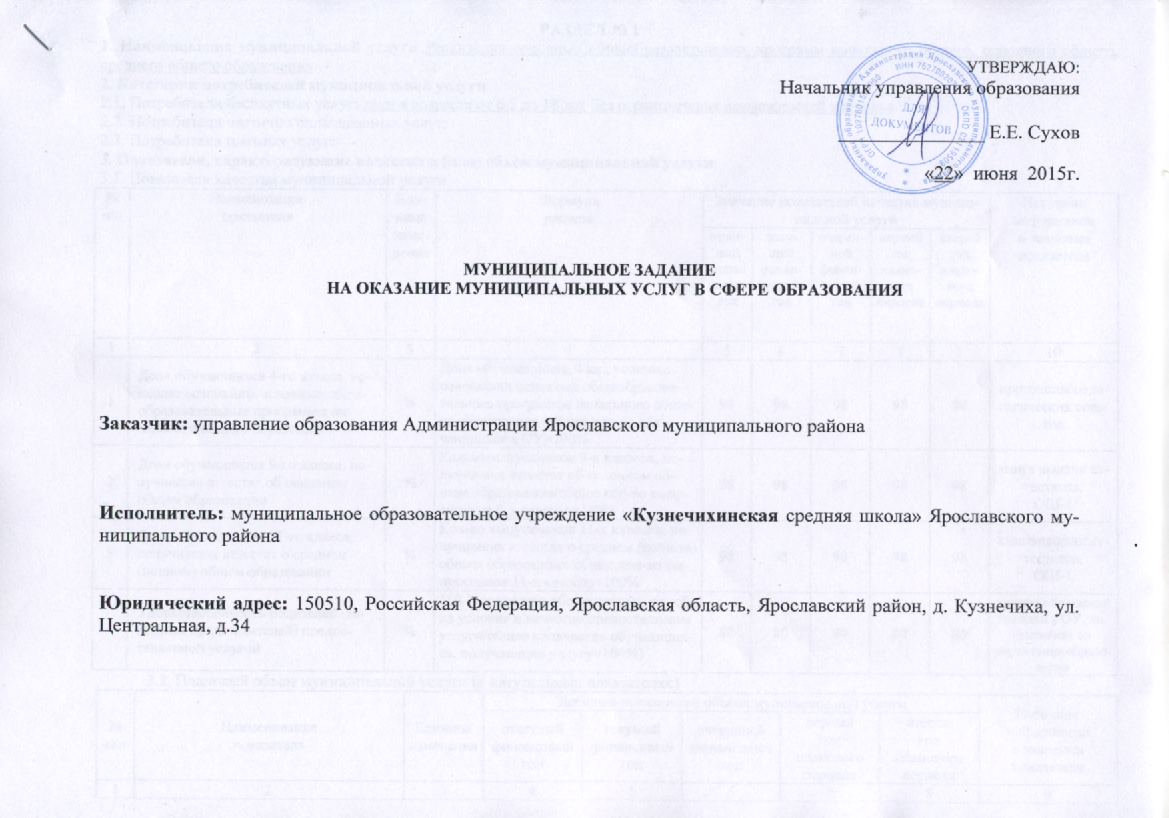 РАЗДЕЛ № 11. Наименование муниципальной услуги Реализация основных общеобразовательных программ начального общего, основного общего, среднего общего образования 2. Категории потребителей муниципальной услуги2.1. Потребители бесплатных услуг: дети в возрасте от 6,5 до 18 лет без ограниченных возможностей здоровья2.2. Потребители частично оплачиваемых услуг:  -2.3. Потребители платных услуг:    -3. Показатели, характеризующие качество и (или) объем муниципальной услуги3.1. Показатели качества муниципальной услуги3.2. Плановый объем муниципальной услуги (в натуральных показателях)РАЗДЕЛ № 21. Наименование муниципальной услуги  Реализация адаптированных основных общеобразовательных программ начального общего, основного общего и среднего общего образования в классах с осуществлением квалифицированной коррекции ограниченных возможностей здоровья детей2. Категории потребителей муниципальной услуги2.1. Потребители бесплатных услуг: дети в возрасте от 6,5 до 18 лет с ограниченными возможностями здоровья 2.2. Потребители частично оплачиваемых услуг: -2.3. Потребители платных услуг: -3. Показатели, характеризующие качество и (или) объем муниципальной услуги3.1. Показатели качества муниципальной услуги3.2. Плановый объем муниципальной услуги (в натуральных показателях)РАЗДЕЛ № 31. Наименование муниципальной услуги  Реализация дополнительных общеразвивающих программ и предпрофессиональных программ 2. Категории потребителей муниципальной услуги2.1. Потребители бесплатных услуг: дети в возрасте от 5 до 18 лет, не имеющие противопоказаний к освоению выбранной образовательной программы2.2. Потребители частично оплачиваемых услуг:  -2.3. Потребители платных услуг:    -3. Показатели, характеризующие качество и (или) объем муниципальной услуги3.1. Показатели качества муниципальной услуги3.2. Плановый объем муниципальной услуги (в натуральных показателях)РАЗДЕЛ № 41. Наименование муниципальной услуги  Организация отдыха и оздоровления детей 2. Категории потребителей муниципальной услуги2.1. Потребители бесплатных услуг: обучающиеся образовательных организаций2.2. Потребители частично оплачиваемых услуг: -2.3. Потребители платных услуг: -3. Показатели, характеризующие качество и (или) объем муниципальной услуги	3.1. Показатели качества муниципальной услуги3.2. Плановый объем муниципальной услуги (в натуральных показателях)РАЗДЕЛ № 51. Наименование муниципальной услуги  присмотр и уход за детьми в группах продленного дня2. Категории потребителей муниципальной услуги2.1. Потребители бесплатных услуг: обучающиеся в муниципальных общеобразовательных организациях2.2. Потребители частично оплачиваемых услуг: -2.3. Потребители платных услуг: -3. Показатели, характеризующие качество и (или) объем муниципальной услуги	3.1. Показатели качества муниципальной услуги3.2. Плановый объем муниципальной услуги (в натуральных показателях)4. Порядок оказания муниципальной услуги4.1. Нормативные правовые акты, регулирующие порядок оказания муниципальной услуги:- Бюджетный кодекс Российской Федерации от 31 июля . № 145-ФЗ;- Федеральный закон от 29.12.2012  № 273-ФЗ «Об образовании в Российской Федерации»;- Порядок организации и осуществления образовательной деятельности по основным общеобразовательным программам - образовательным программам начального общего, основного общего и среднего общего образования, утвержденный приказом Министерства образования и науки РФ от 30 августа 2013г. № 1015;- Приказ Гособразования СССР от 04.07.1989 N 541 (с изм. от 27.07.2006) "О введении в действие Правил пожарной безопасности" (вместе с "ППБ-101-89. Правила пожарной безопасности для общеобразовательных школ, профессионально-технических училищ, школ-интернатов, детских домов, дошкольных, внешкольных и других учебно-воспитательных учреждений");- Постановление Правительства РФ от 25.04.2012 N 390 (ред. от 23.06.2014) "О противопожарном режиме" (вместе с "Правилами       противопожарного режима в Российской Федерации");- Федеральный закон от 30.12.2009 N 384-ФЗ (ред. от 02.07.2013) "Технический регламент о безопасности зданий и сооружений"- Федеральный закон от 22.07.2008 N 123-ФЗ (ред. от 23.06.2014) "Технический регламент о требованиях пожарной безопасности" (с изм. и доп., вступ. в силу с 13.07.2014);- Санитарно-эпидемиологические требования к общеобразовательным учреждениям, утверждённые постановлением Главного государственного санитарного врача РФ от 29 декабря 2010 г. № 189 "Об утверждении СанПиН 2.4.2.2821-10 "Санитарно-эпидемиологические требования к условиям и организации обучения в общеобразовательных учреждениях";- Санитарно-эпидемиологические правила и нормативы СанПиН 2.4.4.2599-10 "Гигиенические требования к устройству, содержанию и организации режима в оздоровительных учреждениях с дневным пребыванием детей в период каникул";- Постановление Администрации Ярославского муниципального района от 10.12.2012 № 4457 «О порядке формирования и финансового обеспечения выполнения муниципального задания»;- Приказ управления образования Администрации Ярославского муниципального района от 27.12.2012г. № 345 «Об утверждении базовых требований к качеству предоставления муниципальных услуг, оказываемых образовательными учреждениями ЯМР в новой редакции»;- Устав образовательного учреждения.4.2. Порядок информирования потребителей муниципальной услуги5. Предельные цены (тарифы) на оплату муниципальной услуги в случаях, если законодательством Российской Федерации предусмотрено их оказание на платной основе                    - 6. Основания для досрочного прекращения исполнения муниципального задания- реорганизация или ликвидация учреждения;- изменение типа существующего учреждения;- в иных случаях, когда учреждение не обеспечивает выполнение муниципального задания или имеются основания предполагать, что муниципальное задание не будет выполнено в полном объеме или надлежащего качества.7.  Порядок контроля за исполнением муниципального задания8. Требования к отчетности об исполнении муниципального задания Форма отчета об исполнении муниципального задания (в разрезе муниципальных услуг)Сроки представления отчета об исполнении муниципального заданияОтчет о выполнении требований и условий, установленных муниципальным заданием, за подписью руководителя и заверенный печатью и пояснительную записку о результатах выполнения муниципального задания за полугодие, 9 месяцев, год (далее – отчетный период) до 15 числа месяца, следующего за отчетным периодом. 9. Иная информация, необходимая для исполнения (контроля за исполнением) муниципального задания	Муниципальное задание считается выполненным при оценке объема (результата) оказания муниципальных услуг в диапазоне 95-105%.В случае если по результатам итоговой оценки по окончании отчетного года выполнение муниципального задания составило менее 95%, учреждение возвращает в установленном порядке не позднее одного месяца после окончания отчетного года в районный бюджет субсидию в размере, определенном пропорционально объему (содержанию) фактически не оказанных муниципальных услуг  к объему (содержанию), установленному муниципальным заданием.В случае если учреждение не обеспечило (не обеспечивало) выполнение муниципального задания в полном объеме либо выполняет с качеством, не соответствующим установленному в муниципальном задании, учредитель обязан в пределах своей компетенции принять меры по обеспечению выполнения муниципального задания. Возможно перераспределение муниципального задания между другими муниципальными учреждениями с соответствующим изменением объемов финансового обеспечения выполнения муниципального задания.В случае фактического оказания муниципальных услуг в большем объеме, чем это предусмотрено муниципальным заданием, или с качеством, не соответствующим установленным в муниципальном задании требованиям к соответствующим услугам, повлекшим увеличение расходов, учредитель вправе увеличить объем финансового обеспечения муниципального задания и (или) скорректировать муниципальное задание в случае увеличения объема бюджетных ассигнований в районном бюджете на указанные цели.№ 
п/пНаименование
показателяЕдиница 
измеренияФормула
расчетаЗначение показателей качества муниципальной услугиЗначение показателей качества муниципальной услугиЗначение показателей качества муниципальной услугиЗначение показателей качества муниципальной услугиЗначение показателей качества муниципальной услугиИсточник 
информации
о значении
показателя№ 
п/пНаименование
показателяЕдиница 
измеренияФормула
расчетаотчетный 
финансовый
годтекущий  
финансовый
годочередной 
финансовый
годпервый  
год   
планового
периодавторой  
год   
планового
периодаИсточник 
информации
о значении
показателя123456789101Доля обучающихся 4-го класса, успешно освоивших основные общеобразовательные программы начального общего образования%Доля обучающихся, 4 кл., успешно освоивших основные общеобразовательные программы начального общего образования /общее кол-во обучающихся в ОУ×100%9898989898протоколы педагогических советов2Доля обучающихся 9-го класса, получивших аттестат об основном общем образовании%Кол-во выпускников 9-х классов, получивших аттестат об основном общем образовании/общее кол-во выпускников 9-х классов×100%9898989898книга выдачи аттестатов,ОШ-13Доля обучающихся 11-го класса, получивших аттестат о среднем (полном) общем образовании%Кол-во выпускников 11-х классов, получивших аттестат о среднем (полном)  общем образовании/общее кол-во выпускников 11-х классов×100%9898989898книга выдачи аттестатов,ОШ-14Удовлетворенность родителей (законных представителей) предоставляемой услугой%100-(количество обоснованных жалоб на условия и качество предоставления услуги/общее количество обучающихся, получающих услугу×100%)8080808080журнал обращений граждан в ОУ, информация из управления образования№ 
п/пНаименование
показателяЕдиница 
измеренияЗначение показателей объема муниципальной услугиЗначение показателей объема муниципальной услугиЗначение показателей объема муниципальной услугиЗначение показателей объема муниципальной услугиЗначение показателей объема муниципальной услугиИсточник 
информации
о значении
показателя№ 
п/пНаименование
показателяЕдиница 
измеренияотчетный 
финансовый
годтекущий  
финансовый
годочередной 
финансовый
годпервый  
год   
планового
периодавторой  
год   
планового
периодаИсточник 
информации
о значении
показателя1234567891Численность обучающихсячеловек336335345335335ОШ-1№ 
п/пНаименование
показателяЕдиница 
измеренияФормула
расчетаЗначение показателей качества муниципальной услугиЗначение показателей качества муниципальной услугиЗначение показателей качества муниципальной услугиЗначение показателей качества муниципальной услугиЗначение показателей качества муниципальной услугиИсточник 
информации
о значении
показателя№ 
п/пНаименование
показателяЕдиница 
измеренияФормула
расчетаотчетный 
финансовый
годтекущий  
финансовый
годочередной 
финансовый
годпервый  
год   
планового
периодавторой  
год   
планового
периодаИсточник 
информации
о значении
показателя123456789101Доля обучающихся 4-го класса, успешно освоивших основные общеобразовательные программы начального общего образования%Кол-во обучающихся, 4 кл., успешно освоивших основные общеобразовательные программы начального общего образования /общее кол-во обучающихся в ОУ×100%9898989898протоколы педагогических советов2Доля обучающихся 9-го класса, получивших аттестат об основном общем образовании%Кол-во выпускников 9-х классов, получивших аттестат об основном общем образовании/общее кол-во выпускников 9-х классов×100%9898989898книга выдачи аттестатов,ОШ-13Удовлетворенность родителей (законных представителей) предоставляемой услугой%100-(количество обоснованных жалоб на условия и качество предоставления услуги/общее количество обучающихся, получающих услугу×100%)8080808080журнал обращений граждан в ОУ, информация из управления образования№ 
п/пНаименование
показателяЕдиница 
измеренияЗначение показателей объема муниципальной услугиЗначение показателей объема муниципальной услугиЗначение показателей объема муниципальной услугиЗначение показателей объема муниципальной услугиЗначение показателей объема муниципальной услугиИсточник 
информации
о значении
показателя№ 
п/пНаименование
показателяЕдиница 
измеренияотчетный 
финансовый
годтекущий  
финансовый
годочередной 
финансовый
годпервый  
год   
планового
периодавторой  
год   
планового
периодаИсточник 
информации
о значении
показателя1234567891Численность обучающихсячеловек4142514252ОШ - 1№ 
п/пНаименование
показателяЕдиница 
измеренияФормула
расчетаЗначение показателей качества муниципальной услугиЗначение показателей качества муниципальной услугиЗначение показателей качества муниципальной услугиЗначение показателей качества муниципальной услугиЗначение показателей качества муниципальной услугиИсточник 
информации
о значении
показателя№ 
п/пНаименование
показателяЕдиница 
измеренияФормула
расчетаотчетный 
финансовый
годтекущий  
финансовый
годочередной 
финансовый
годпервый  
год   
планового
периодавторой  
год   
планового
периодаИсточник 
информации
о значении
показателя123456789101Полнота реализации дополнительных образовательных программ физкультурно-спортивной направленности%Доля обучающихся, успешно освоивших дополнительную образовательную программу физкультурно-спортивной направленности /общее кол-во обучающихся, получающих услугу×100%9090909090журнал учета работы педагога доп. образования в объединении2Сохранность контингента обучающихся от первоначального комплектования%Количество обучающихся, получающих услугу, на начало учебного года/ количество обучающихся, получающих услугу, на конец учебного года×100%9090909090приказы ОУ3Удовлетворенность родителей (законных представителей) предоставляемой услугой%100-(количество обоснованных жалоб на условия и качество предоставления услуги/общее количество обучающихся, получающих услугу×100%)8080808080журнал обращений граждан в ОУ, информация из управления образования№ 
п/пНаименование
показателяЕдиница 
измеренияЗначение показателей объема муниципальной услугиЗначение показателей объема муниципальной услугиЗначение показателей объема муниципальной услугиЗначение показателей объема муниципальной услугиЗначение показателей объема муниципальной услугиИсточник 
информации
о значении
показателя№ 
п/пНаименование
показателяЕдиница 
измеренияотчетный 
финансовый
годтекущий  
финансовый
годочередной 
финансовый
годпервый  
год   
планового
периодавторой  
год   
планового
периодаИсточник 
информации
о значении
показателя1234567891Численность обучающихсячеловек282282328328328Приказ ОУ о зачислении,  1-ДО№ 
п/пНаименование
показателяЕдиница 
измеренияФормула
расчетаЗначение показателей качества муниципальной услугиЗначение показателей качества муниципальной услугиЗначение показателей качества муниципальной услугиЗначение показателей качества муниципальной услугиЗначение показателей качества муниципальной услугиИсточник 
информации
о значении
показателя№ 
п/пНаименование
показателяЕдиница 
измеренияФормула
расчетаотчетный 
финансовый
годтекущий  
финансовый
годочередной 
финансовый
годпервый  
год   
планового
периодавторой  
год   
планового
периодаИсточник 
информации
о значении
показателя123456789101Укомплектованность лагерных смен в соответствии с муниципальным заданием %Фактическое кол-во обучающихся, получающих услугу/ кол-во обучающихся, указанных в постановлении Администрации ЯМР ×100%9393939393постановление Администрации ЯМР2Удовлетворенность родителей (законных представителей) предоставляемой услугой%100-(количество обоснованных жалоб на условия и качество предоставления услуги/общее количество обучающихся, получающих услугу×100%)8080808080журнал обращений граждан в ОУ, информация из управления образования3Показатель безопасности.шт.Количество случаев травматизма10000журнал регистрации несчастных случаев№ 
п/пНаименование
показателяЕдиница 
измеренияЗначение показателей объема муниципальной услугиЗначение показателей объема муниципальной услугиЗначение показателей объема муниципальной услугиЗначение показателей объема муниципальной услугиЗначение показателей объема муниципальной услугиИсточник 
информации
о значении
показателя№ 
п/пНаименование
показателяЕдиница 
измеренияотчетный 
финансовый
годтекущий  
финансовый
годочередной 
финансовый
годпервый  
год   
планового
периодавторой  
год   
планового
периодаИсточник 
информации
о значении
показателя1234567891Численность обучающихсячеловек126120104120120Постановление Администрации ЯМР№ 
п/пНаименование
показателяЕдиница 
измеренияФормула
расчетаЗначение показателей качества муниципальной услугиЗначение показателей качества муниципальной услугиЗначение показателей качества муниципальной услугиЗначение показателей качества муниципальной услугиЗначение показателей качества муниципальной услугиИсточник 
информации
о значении
показателя№ 
п/пНаименование
показателяЕдиница 
измеренияФормула
расчетаотчетный 
финансовый
годтекущий  
финансовый
годочередной 
финансовый
годпервый  
год   
планового
периодавторой  
год   
планового
периодаИсточник 
информации
о значении
показателя123456789101Удовлетворенность родителей (законных представителей) предоставляемой услугой%100-(количество обоснованных жалоб на условия и качество предоставления услуги/общее количество обучающихся, получающих услугу×100%)8080808080журнал обращений граждан в ОУ, информация из управления образования№ 
п/пНаименование
показателяЕдиница 
измеренияЗначение показателей объема муниципальной услугиЗначение показателей объема муниципальной услугиЗначение показателей объема муниципальной услугиЗначение показателей объема муниципальной услугиЗначение показателей объема муниципальной услугиИсточник 
информации
о значении
показателя№ 
п/пНаименование
показателяЕдиница 
измеренияотчетный 
финансовый
годтекущий  
финансовый
годочередной 
финансовый
годпервый  
год   
планового
периодавторой  
год   
планового
периодаИсточник 
информации
о значении
показателя1234567891Численность обучающихсячеловек00178178178постановление Администрации ЯМРСпособ информированияСостав размещаемой информацииЧастота обновления информации1. Официальный сайт учрежденияустав учреждения, лицензия на осуществление образовательной деятельности, свидетельство о государственной аккредитации учреждения, образовательные программы, реализуемыми учреждением, другие документы, регламентирующие организацию образовательного процесса.По мере необходимости2. Специально оформленные стенды в местах, доступных для получателей муниципальной услугиустав учреждения, лицензия на осуществление образовательной деятельности, свидетельство о государственной аккредитации учреждения, образовательные программы, реализуемыми учреждением, другие документы, регламентирующие организацию образовательного процесса.По мере необходимостиФормы контроля ПериодичностьГлавный распорядитель бюджетных средств  
(учредитель)                плановые проверкиуправление образования Администрации Ярославского муниципального районавнеплановые проверкипо мере необходимостиуправление образования Администрации Ярославского муниципального районаНаименование   
показателяЕдиница 
измеренияЗначение, утвержденное в муниципальном задании на отчетный финансовый год   
Фактическое
значение за отчетный 
финансовый годПричины    
отклонения от 
запланированных
значенийИсточник информации о
фактическом значении
показателяОбъемы муниципальной услуги                                                        Объемы муниципальной услуги                                                        Объемы муниципальной услуги                                                        Объемы муниципальной услуги                                                        Объемы муниципальной услуги                                                        Объемы муниципальной услуги                                                        Качество муниципальной услуги                                                      Качество муниципальной услуги                                                      Качество муниципальной услуги                                                      Качество муниципальной услуги                                                      Качество муниципальной услуги                                                      Качество муниципальной услуги                                                      